Факультет  деканы                                                                                         С.МедеубекФакультеттің әдістемелік бюротөрайымы                                                                                                       М.О.НегізбаеваКафедра меңгерушісі                                                                                     Г.С.СұлтанбаеваЛектор                                                                                                             А.А. Абдраим Әл-Фараби атындағы Қазақ ұлттық университетіЖурналистика факультетіБаспасөз және электронды БАҚ кафедрасыСиллабусФотожурналистика күзгі семестр 2019-2020 оқу жылы 4 курс, қазақ бөліміКурс туралы академиялық ақпаратӘл-Фараби атындағы Қазақ ұлттық университетіЖурналистика факультетіБаспасөз және электронды БАҚ кафедрасыСиллабусФотожурналистика күзгі семестр 2019-2020 оқу жылы 4 курс, қазақ бөліміКурс туралы академиялық ақпаратӘл-Фараби атындағы Қазақ ұлттық университетіЖурналистика факультетіБаспасөз және электронды БАҚ кафедрасыСиллабусФотожурналистика күзгі семестр 2019-2020 оқу жылы 4 курс, қазақ бөліміКурс туралы академиялық ақпаратӘл-Фараби атындағы Қазақ ұлттық университетіЖурналистика факультетіБаспасөз және электронды БАҚ кафедрасыСиллабусФотожурналистика күзгі семестр 2019-2020 оқу жылы 4 курс, қазақ бөліміКурс туралы академиялық ақпаратӘл-Фараби атындағы Қазақ ұлттық университетіЖурналистика факультетіБаспасөз және электронды БАҚ кафедрасыСиллабусФотожурналистика күзгі семестр 2019-2020 оқу жылы 4 курс, қазақ бөліміКурс туралы академиялық ақпаратӘл-Фараби атындағы Қазақ ұлттық университетіЖурналистика факультетіБаспасөз және электронды БАҚ кафедрасыСиллабусФотожурналистика күзгі семестр 2019-2020 оқу жылы 4 курс, қазақ бөліміКурс туралы академиялық ақпаратӘл-Фараби атындағы Қазақ ұлттық университетіЖурналистика факультетіБаспасөз және электронды БАҚ кафедрасыСиллабусФотожурналистика күзгі семестр 2019-2020 оқу жылы 4 курс, қазақ бөліміКурс туралы академиялық ақпаратӘл-Фараби атындағы Қазақ ұлттық университетіЖурналистика факультетіБаспасөз және электронды БАҚ кафедрасыСиллабусФотожурналистика күзгі семестр 2019-2020 оқу жылы 4 курс, қазақ бөліміКурс туралы академиялық ақпаратӘл-Фараби атындағы Қазақ ұлттық университетіЖурналистика факультетіБаспасөз және электронды БАҚ кафедрасыСиллабусФотожурналистика күзгі семестр 2019-2020 оқу жылы 4 курс, қазақ бөліміКурс туралы академиялық ақпаратӘл-Фараби атындағы Қазақ ұлттық университетіЖурналистика факультетіБаспасөз және электронды БАҚ кафедрасыСиллабусФотожурналистика күзгі семестр 2019-2020 оқу жылы 4 курс, қазақ бөліміКурс туралы академиялық ақпаратПәннің сандық кодыПәннің атауыТипіАптадағы сағат саныАптадағы сағат саныАптадағы сағат саныАптадағы сағат саныКредит саныКредит саныECTSПәннің сандық кодыПәннің атауыТипіДәрісПрактЛабЛабКредит саныКредит саныECTS3В311ФотожурналистикаБД1022335ЛекторАбдраим А.А. аға оқытушыАбдраим А.А. аға оқытушыАбдраим А.А. аға оқытушыАбдраим А.А. аға оқытушыАбдраим А.А. аға оқытушыОфис-сағаттарОфис-сағаттарКесте бойыншаКесте бойыншаe-mailfotooner@mail.rufotooner@mail.rufotooner@mail.rufotooner@mail.rufotooner@mail.ruОфис-сағаттарОфис-сағаттарКесте бойыншаКесте бойыншаТелефон87772162781 ұялы87772162781 ұялы87772162781 ұялы87772162781 ұялы87772162781 ұялыАудитория Аудитория 227227Курстың академиялық презентациясыПәннің максаты: Фотографияның шығу тарихынан бастап, фотоаппараттың құрылысы, керек-жарақтары, объективтің түрлері, композиция құрылымдары, фотография және фотожурналистика жанрларының түрлерімен танысу.Пәнді оқытудың нәтижесінде  студент қабілеттілік танытуы тиіс:-қазіргі заманға сай кәсіби сандық фотоаппараттармен түсірілімдер жасай алады;-фотожурналистиканың қазіргі технологияларын меңгереді; -уақыт тынысын дәл беруге үйрететін кәсіби шеберлікті игереді;- журналистің оқиғаны бүкпесіз, шынайы түсіру қажеттігін сипаттайды;-фотожурналистиканың шығу тарихын толық зерттейді.ПререквизиттерЖурналистикаға кіріспе  / Қазіргі журналистиканың жанрлық түрлері мен қызметіӘдебиеттер және ресурстарНегізгі:1. Н.Д.Панфилова и А.А.Фомина М:,Искусство 1985 ж. 365 с.2. Масс-медиа.,словарь-справочник.Академия журналистики Казахстана,2007.3. Хокинс Э.Эйвон Д.Фотография,техника и искусство пер.с английского под ред.А.В.Шеклейна М:,Мир 1986.,279 с.4. А.Әбдірайымұлы «Фотожурналистка». Алматы «Қазақ университеті» 2016.5. Козыбаев С. К. А.:Словарь справочник, Масс – медиа  Академия журналистики Казахстана. - Алматы, 2007.                                                                            6. Березин В. М. Фотожурналистика, учебное пособие для вузов, Рудн. -М.:2009.                                                                                                                                  7. Қыстаубаев К. Композиция негіздері. - Алматы, 2009.                                                                                                                                            Қосымша: «ИТАР-ТАСС» .М.,2004 г.Н.Н.Литвинов. Я люблю цифровую фотографию учебн.пособие М:,2002 г.448 стр.Б.Тілекметов, Ә.Жидебаев. «Фотосуретті түсіруді үйрен» Алматы 1962Русско – Казахский словарь: словарь -  Алматы. Арыс, 2007Б.Кәкен , Қазақтың Інжу Маржан мекендері: фотоальбом .– Aлматы: Елнұр, 2012.Қ.И.Оспанов, Құқық негіздері. -Алматы: Жеті жарғы, 2010.С.К.Козыбаев , Л.П. Нода, А.В.Рожков. Журналистика Казахстана. Энциклопедия.  - Алматы: Экономика, 2006.М. Тәжімұрат , Шәңгерей. - Алматы: Өлке, 1992.Интернет көздері:www.negativ.kzwww.nationalgeographic.comwww.press-servise.ruwww.photooner.kzhttps://massaget.kzУниверситеттік моральдық-этикалық құндылықтар контексіндегі курстың академиялық саясатыАкадемиялық тәртіп ережелері: Сабаққа міндетті түрде қатысу, кешікпеу. Оқытушыға алдын ала ескертусіз сабаққа кешігу және сабақта болмауы 0 балға бағаланады.Тапсырмаларды( СӨЖ, аралық бақылау, зертханалық, жобалық және т. б.), жобаларды, емтихандарды орындау және тапсыру мерзімдерін міндетті түрде сақтау. Тапсыру мерзімі бұзылған жағдайда орындалған тапсырма айыппұл балдарын шегеруді есепке ала отырып бағаланады (әр мерзімі өткен апта үшін 1 балл).Академиялық құндылықтар:Академиялық адалдық және тұтастық: барлық тапсырмаларды өздігінен орындау; плагиатты, шпаргалкаларды пайдалануды, оқытушыны алдау мен оған құрметсіздікті болдыртпау. (ҚазҰУ студентінің ар-намыс кодексі)Мүмкіндігі шектеулі студенттер электронды мекен-жайы бойынша кеңес ала алады.Бағалау және аттестаттау саясатыКритериалды бағалау: дескрипторлармен сәйкестікте оқыту нәтижелерін бағалау (аралық бақылау мен емтихандарда құзыреттіліктің қалыптасуын тексеру).Жиынтық бағалау: сабаққа қатысуы мен белсенділігін бағалау; орындалған тапсырманы, СӨЖ –ді бағалау. Қорытынды бағаны есептеу формуласы.(АБ1+МТ+АБ2)х0,6+(ИЭх0,4).Оқу курсының мазмұнын жүзеге асыру күнтізбесі:Оқу курсының мазмұнын жүзеге асыру күнтізбесі:Оқу курсының мазмұнын жүзеге асыру күнтізбесі:Оқу курсының мазмұнын жүзеге асыру күнтізбесі:АптаТақырыптар атауыСағаттар саныЖоғарғы балл11 Дәріс. «Фотография тарихы»111 Зертханалық жұмыс 	«Алғашқы фототүсірілім және фотоаппарат».2201СОӨЖ«Тапсырма беру»22 Дәріс.«Фотоаппараттың түрлері және кұрылысы»122 Зертханалық жұмыс «Пленкалы және сандық фотоаппараттардың жұмысы»22033Дәріс«Фотоаппараттың құрал-жабдықтары (аксессуары)»133 Зертханалық жұмыс «Фотоаппарттың құрал-жабдықтарымен таныстыру»22044 Дәріс«Объективтер. Оның түрлері»144 Зертханалық жұмыс «Әртүрлі ракустардан,түсірілім нүктелерін таңдау»22055 Дәріс«Жарық және оның түрлері»155 Зертханалық жұмыс «Жарық жабдықтарымен(табиғи және жасанды) жұмыс»2205СОӨЖ «Тапсырма бойынша кеңес»1 Аралық бақылау100Midterm 66 Дәріс «Фототүсірілім режимдері»166 Зертханалық жұмыс «Фоторежимдермен (диафрагма,выдержка) суретке түсіру» 22077 Дәріс «Экспозиция негіздері»177 Зертханалық жұмыс «Портрет және натюрморт жанрларына түсірілімдер»2107СОӨЖ «№ 1 тексеру жұмысы»107Тапсырмаларды қабылдау1088 Дәріс «Композиция»188 Зертханалық жұмыс Объективтерді алмастыру және оларды шаң-тозаңнан тазалау21099 Дәріс «Фотографияның жанрлары»199 Зертханалық жұмыс «Студиядағы түсірілім,құжатқа,портретке»2201010 Дәріс «Фотожурналистика және оның жанрлары»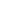 11010 Зертханалық жұмыс «Ақпараттық,публицистикалық жанрларына түсірілімдер»220Midterm Exam1001111 Дәріс «Қазақстан фотожурналистері»11111 Зертханалық жұмыс «Қазақстан баспасөзі фотошежірешілері» фотоальбомын талқылау 2201212 Дәріс «Деректі фото әлем назарында»11212 Зертханалық жұмыс «Рейтер агентігінің фотографы Ш.Жуматов» 2201313Дәріс «Фотосуреттерді өңдеу»11313 Зертханалық жұмыс «Фотошоп бағдарламасымен жұмыс жасау (өңдеу,фотоколлаж)»2201414 Дәріс «Фото-бейне түсірілімнің кәсіби әдебі мен ережелері»11414 Зертханалық жұмыс «Фотографияға түсіру мәдениеті (көшеде,көпшілік орындарда)»2201515 Дәріс «Авторлық құқық»11515 Зертханалық жұмыс   «Жеке бастың құпиясын сақтау құқығы» 21015СОӨЖ «№2 тексеру жұмысы»10152 Аралық бақылау100Емтихан100БАРЛЫҒЫ100